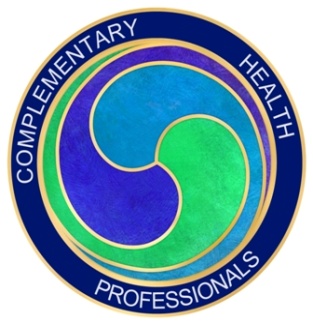 Complementary Health ProfessionalsEssential Oil Practitioners' DiplomaSyllabusOverall Aim of the CHP course.The CHP accredited course seeks to provide education and training opportunities in developing a proficient professional thinking therapist who has the ability to work within both the field of complementary and contemporary health care settings and adapt their practise accordingly. The course will provide the student essential oil therapist with the opportunity for self development and facilitate an awareness of the importance of evidence based practice within the field of essential oil practice. It follows the Aromatherapy Council's Core Curriculum minus all elements relating to the giving and blending for massage.General Learning Outcomes of the Essential Oil Practitioner Diploma.Knowledge and Understanding (theory) Outcomes.Develop a comprehensive knowledge and understanding of the principles of Essential Oils from a historical and philosophical perspectiveExplore and develop an in depth understanding of the art and science of using aromatic materials safely, in a range of therapeutic treatments (except with massage)Examine the concept of health, illness, a range of medical conditions and the factors which may impact upon the use of Essential Oils as a therapeutic interventionDevelop an in depth understanding of the anatomy, physiology and pathology of the human body in relation to the use of essential oils for health and wellbeingIdentify and evaluate the necessary skills to assess individual needs and the implementation of appropriate external treatment, based on sound research-based evidenceRecognise and critically appraise the importance of personal and professional development and the need for lifelong learning in a critical and systematic way Explore and discuss the socio-economic and political factors from a national and local perspectivePractice/Ability Outcomes.Apply a comprehensive knowledge and understanding of Essential Oils in assessing the needs of the individualDemonstrate and justify the use of a variety of therapeutic skills within a chosen practice settingCreate a safe and appropriate working environment, taking into account the socio-economic and political influences which may impact on professional practiceUtilise reflective practice and the use of personal and professional development within the boundaries of client managementDemonstrate and utilise knowledge of an evidence base to support decisions for chosen treatment plans with essential oils in a range of therapeutic applicationsCHP Course Components.186 hours of guided online home study to complete you theoretical understanding of this complex subject, which includes the completion of your case studies. Anatomy, Physiology and Pathology Syllabus - 65 hours online learning and 85 hours of study outside this in terms of reading and completing coursework.Case Studies. An essential ways of developing your techniques and knowledge, and putting theory into practice.Definition of a case study: Case studies are required in order to evidence the ability to develop treatment options and adapt to the differing needs of clients. Your case studies will be checked for authenticity to prove that you have carried them out and your client will need to complete and sign a feedback form to verify that the treatments have been carried out. You will need 15 volunteers to work on for your case studies.Number of Case Studies:You will create blends for 10 people who will come back for at least 1 follow up (so 2 treatments x 10 = 20 treatments)You will create blends for a further 5 people who may not necessarily return for a follow up ( 5 treatments)Within this you need to ensure you use the following methods at least once:a face creama hand creama foot creama lotiona bath dispersing oilan inhalationa compressWithin these, you need to have used a range of base products, including a range of vegetable oils, aloe vera and shea butter. You also need to use at least 20 different essential oils from the list in your case studies, but ideally many more.Each case study must receive their treatments over a period of weeks in order to achieve the desired learning outcomes. After the two (or more) treatments for 10 clients, you will write up a short reflection on the outcomes of treatments.CHP Course CriteriaOnly CHP accredited schools may offer a CHP accredited training programme.Only CHP accredited schools can use the CHP portfolio system for summative assessment (should they choose)All elements of the CHP programme must be summatively assessed i.e. assignment and final examinations. All parts must be passed Completion of the CHP course will provide a certificate of competence to practice from the CHP and eligibility to become a full member of the CHP and will be eligible to gain practitioners' insurance through their block schemeTransferability of levels of education and training achievementsFull practitioner level requires a level 3 qualification to practise as an Essential Oil Practitioner, which is equivalent to A levels in the UK. The CHP course has clear levels of academic and practical standards of achievement and exceeds the level 3 requirements the competences as set out in the National Occupational Standards (NOS) for Aromatherapy.The outcomes on an CHP accredited course are equivalent to levels 4/5 within aHigher education programme for APL purposes.ESSENTIAL OIL PRACTITIONER COURSE  SYLLABUSAIMS:To develop a detailed understanding of how the human body works in terms of structure and function and an understanding of dis-ease and dysfunction through illness or trauma. This will include recognition of common drugs and interactions.To develop a comprehensive knowledge and understanding of the principles of Essential Oils from a historical and philosophical perspectiveTo explore and develop an in depth understanding of the art and science of using aromatic materials safely, in a range of external therapeutic applicationsTo identify and evaluate the necessary skills to assess individual needs and the implementation of appropriate treatment based on sound research-based evidence.To recognise and critically appraise the importance of personal and professional development and the need for lifelong learning in a critical and systematic wayTo explore and discuss the socio-economic and political factors from a national and local perspective.To develop the skills necessary for effective consultation and safe treatment with essential oils and related productsTo utilise reflective practice and the use of personal and professional development within the boundaries of client managementTo identify the factors required to create a safe and appropriate working environment, taking into account the socio-economic and political influences, which may impact on professional practiceTo develop an understanding of the ethics, limitations and business requirements of the practice of an Essential Oil PractitionerTo develop an awareness of current research and legislation into Essential Oils and associated products used in its practice and evaluate its usefulness to practiceANATOMY, PHYSIOLOGY AND PATHOLOGYThe student will be able to understand the medical terminology used to identify parts of the human body. They will also be able to name and locate bones and muscles, lymph nodes and organs of the human body and be able to understand how each body system works and interacts.In terms of pathology, the student will be able to understand a wide range of common problems and the effects of stress on the human body. They will know where to go and research information they are not familiar with, which includes looking up drug usages, side effects and how these might interact with essences. The student will also study the impact age, the environment and mental health has on well-being.HISTORICAL AND PHILOSOPHICAL PERSPECTIVESThe student will be able to trace the development of Essential Oils from its roots in the ancient use of aromatics to its emergence as a 21st Century system of natural medicine. The student will be able to explain the meaning of health and illness and the role of the Essential Oil Practitioner in modern health care.The student will be able to:Describe the evolution of Essential Oils: the traditional use of aromatics;the development of distillationthe modern history of essential oil use to the present dayExplain what is meant by modern natural medicine in relation to: its holistic principlesa comparison between biochemical, energetic, structural and psychological forms of natural medicineEvaluate the importance of:the relationship between orthodox and complementary medicinebriefly summarise the CAM therapies in groups 1 & 2 of the House of Lords reportcurrent issues with regards to socio-economic and political factors, integrated healthcare and the creation of the Complementary and Natural Healthcare Council (CNHC)self v. statutory regulation and protection of titleSCIENCE & SAFETYDevelop an understanding of the science and issues around the production and composition of essential oils and related products, and apply this in safe practiceThe student will be able to:Define and discuss terms such as:Describe the taxonomic classification of aromatic plantsDescribe a typical plant cell, explaining the structure and related function of:Explain basic plant structure and functions including: tissue root  stem  leaf  flower  fruit  seed glandular structuresessential oil biogenesispathways of biosynthesisroles of essential oils within the plantthe  influence  of  external  factors  on  the  development  and  quality  of  essential  oil within the plantDefine and describe transpiration, photosynthesis, respiration, diffusion and osmosisDefine the terms atom, element, molecule, organic and inorganic compoundsBriefly describe the structure of an atom.Explain the following terms in relation to Essential Oils:ions,  valency,  single  and  double  bonds,  co-valency,  hydrogen  bonds,  saturates,  poly- unsaturates, polar and non-polar solvents, isomersDefine the terms oxidation and reduction and explain their relevance in relation to essential oil storage and safetyDescribe essential oil chemistry including the relevant principles of organic chemistry: Major   families   of    essential   oil   components   (Monoterpenes,   sesquiterpenes, diterpenes, alcohols, phenols, aldehydes, ketones, acids, esters, oxides, ethers), including more recent research debunking this line of thoughtand,  where  appropriate,  relate  the  therapeutic  action  or  possible  hazard  to  the presence of a functional group.Understand and critically appraise safety issues relating to chemical compositionDefine and apply the terms “precaution” and “contraindication” in relation to the safe practice of an Essential Oil PractitionerExplain essential oil safety and its relevance to clinical practice, including: hazard and riskphotosensitivitydermal irritationallergic contact dermatitissensitisation   acute and chronic toxicity essential oil metabolism & excretion cross sensitisation anaphylactic shocksafety for the therapistESSENTIAL OIL PRODUCTION & QUALITYThe student will develop a knowledge and understanding of how essential oils and related products are produced and identify the factors that influence their purity and quality.The student will also demonstrate the ability to apply this knowledge within safe practice The student will be able to:Describe the following methods of extraction :hydrodistillation                         water and steam distillationsteam distillation                       expressionsolvent extraction                     CO2 extraction              enfleurageEvaluate the criteria for essential oil identification:organoleptic analysis (colour, viscosity, aroma profile and taste) physical analysisadulterationDescribe methods of essential oil analysis and understand their relevance to the aromatherapist, including Gas Liquid Chromatography (GLC), Specific Optical Rotation and Mass Spectroscopy (MS)Explain the significance of the principles of safe handling and storage of essential oilsDemonstrate and apply knowledge of the issues surrounding safe bottling and labelling (refer to current legislation)Explain how shelf life is affected by oxidationEvaluate related botanical products in terms of their production, quality control, importance and therapeutic uses:hydrolats (aromatic waters)                  tisanes                              decoctions                                 tinctures            herbal oilsDemonstrate knowledge of the following fixed oils in terms of their botanical name, production, quality control, importance and therapeutic uses:METHODS OF APPLICATION & BLENDINGThe student will gain an understanding of the various routes through which essential oils are absorbed by the body, together with the ways they are applied therapeutically.The student will be able to:Demonstrate knowledge and understanding of the mechanisms of actions of essential oils in relation to:inhalation (olfaction, respiratory absorption) theories of olfactiontheories of how essential oils work at a cellular level skin absorptioninternal administration (for reference only) effects of Essential Oil Practitioner massageIdentify and critically appraise the ways in which essential oils might be used therapeuticallybaths                                                              compressesmassage                                                        inhalationdouches                                                         poulticesdirect / neat application                                 creams / ointments / lotions / gelsclay applications                                            hair, skin and mouth care productsDemonstrate knowledge and application of the different approaches and theories of blending:according to fragrance, chemistry, taxonomyaesthetic, clinical and psychological approaches to blending principles of synergy and antagonismtime of day and client's movements after treatmentCritically assess and demonstrate the ability to blend essential oils with various mediai.e. carrier oils, herbal oils, creams, lotions, gels, floral waters, clayExamine and justify the theoretical principles and demonstrate the practical skills relating to the accurate diluting of essential oils according to the therapeutic requirement of the individual and the method of application.INDIVIDUAL ESSENTIAL OILSThe student will be able to demonstrate an in depth knowledge of the following 52 essential oils, resinoids and essences and their main chemotypes, including:aroma                      relevant chemical composition  physical characteristics traditional & general usestherapeutic indications uses (researched and anecdotal) cautions and contraindicationsThe student / school will choose a further 10 oils from the following list and study those oils in the same manner as those above:Angelica Root and Seed (Angelica archangelica) Cajeput (Melaleuca Cardomum (Elettaria Cardamomum)Clove bud (Syzygium aromaticum) Everlasting (Helichrysum italicum) Ho leaf and wood (Cinnamomum camphora CT linalol) Hyssop (Hyssopus officinalis)Melissa (Melissa officinalis)   Myrtle (Myrtus communis)  Niaouli (Melaleuca quinquenervia)Rosewood (Aniba roseadora)Yarrow (Achillea millefolium)The student will be able to discuss environmental issues, which may influence the current use and / or availability of essential oils, for example Rosewood and Sandalwood.RESEARCH SKILLSThe student will develop appropriate skills to enable them to source and evaluate information pertinent to their work as a professional aromatherapist.The student will be able to:Source and critically evaluate a variety of research papers and information about essential oils.Demonstrate an awareness of a variety of outcome measures to allow them to evaluate their practiceProvide evidence of use of at least one measure in their practical workDemonstrate an understanding of the process of audit and its relevance to professional practiceDemonstrate understanding of the different types of research methodologyESSENTIAL OIL PRACTITIONER IN CLINICAL PRACTICEThe student will develop the knowledge and skills required for the safe and effective clinical practice as an Essential Oil PractitionerThe student will be able to:Prepare the treatment area in accordance with industry defined standardsIdentify and evaluate the necessary skills to assess individual needs and the implementation of appropriate treatment, based wherever possible on sound research- based evidenceIdentify and justify key points in the compilation of a consultation sheet / record cardComplete a consultation sheet / record card in an accurate and legible mannerDemonstrate and apply a knowledge of procedures required in order to perform a client consultation and assessment for type of applicationConduct an effective consultation to demonstrate the following: empathetic listening skillsappropriate use of open and closed questions analysis of body languageoffer suggestions regarding diet and lifestyle session closing skillsmonitoring of on-going progresswhen to refer to another practitionerPerform a range of diagnostic tests to include: skin analysisidentification of cellulite and oedemaIdentify and justify clinical contraindications which require the avoidance of specific products or treatment methodsDemonstrate an effective approach to treatment: appropriate, detailed and researched essential oil selection safe, hygienic and accurate blendingappropriate and safe treatmentDevise a treatment plan to meet individual client needsGive advice on aftercare and make recommendations for home careIdentify and analyse potential situations & conditions which require client referral to medical and non-medically trained healthcare professionalsIdentify and evaluate the importance of recognising one’s own limitations as a therapistExplain the use of Essential Oil Practitioner for special client groups: the use of essential oils and related products in special situations:skin care & associated conditions                    pregnancybaby and child care                                           stress-related conditionsthe elderly                                                         cancer carephysical & learning difficultiesEvaluate the use of essential oils and related products in clinical environments; persons who are debilitated or on intensive medicationExplain the term “Psychological” Essential Oil Practitioner and its application in a variety of settings:the mental – emotional benefits of essential oils placebo effect and mind – body linksPRACTICAL ESSENTIAL OIL PRACTITIONER SKILLSThe student will be able to:Apply a comprehensive knowledge and understanding of Essential Oils in assessing the needs of the individual.Demonstrate the ability to blend oils safely and appropriately for clients' needs.Create a safe and appropriate working environment, taking into account the socio- economic and political influences, which may impact on professional practice.Demonstrate and utilise knowledge of an evidence base to support decisions for chosen Essential Oils and their application, including suitable after care advice and home treatments.PROFESSIONAL PRACTICE MANAGEMENTThe student will have a working knowledge of the ethical management of a professional Essential Oil Practitioner practice.The student will be able to:Assess the implications for the practitioner of the CHP codes of conduct and ethics with regards to:maintenance of up-to-date and secure client records confidentialitytime managementhealth and safety in the clinic / home setting boundaries of the therapeutic relationshipliaison with other health care professionals working within an orthodox healthcare settingDemonstrate an understanding of the roles of the following bodies: The UK Medicine and Healthcare Regulation Authority (MHRA) The UK Essential Oil Practitioner Trade Council (ATC)The Complementary and Natural Healthcare Council (CNHC) The Aromatherapy Council (AC)Explain the requirements for the establishment ofA sole trader                 a partnership                a limited companyIdentify and evaluate the issues for an  essential oil therapist in connection with the following: curriculum vitaescope of practiceinsurance: professional indemnity / public / product liability advertising and marketingfinancial management and accountability: accounts and taxationdata protection NI contributions pensionsExplain the implications of legal requirements for good practice: Health, Hygiene and Safety at Work ActCOSHHRIDDORLocal authority by-laws Data Protection Act Consumer Protection Act Goods & Services Act Veterinary Surgeons Act Trades Description Act Inland RevenuePROFESSIONAL  SELF-DEVELOPMENTThe student will develop an understanding of the key elements of continuing professional development and research.The student will be able to:Critically appraise the value of personal self-developmentDemonstrate an understanding of the current CPD requirements of the CHPRecognise and critically appraise the importance of personal and professional development and the need for lifelong learning in a critical and systematic wayAppreciate the necessity of keeping up to date with changes in the professionDemonstrate an understanding of the advantages of participation in local support groupsAppreciate the value of understanding research in terms of: introduction to research methodologiesethics of conducting research conducting literature searches accessing scientific dataread and critically analyse research papersIdentify strategies for maintaining practitioner health and well-beingDevelop an awareness of other complementary therapies, in particular those discussed in the House of Lords Report 2000A CASE STUDYA TREATMENTA case study will consist of a collection of at least 2 treatments written up on a consultation record document (the AC has produced an industry standard template), placed together in date order accompanied by a statement from the client that the treatment has taken place and a reflective practice essay from the student evaluating their performance and whether treatment outcomes have been met.A treatment is one treatment carried out using a consultation record document that has been signed by the client to prove consent has been given. The consultation will include a full medical history, skin type, postural analysis, lifestyle routine and contraindications and local caution check. It will also include a record of the treatment given, any notes on the treatment, essences and carriers used, dilution ration, reasons for use and aftercare advice. Essential Oil Practitioner     resinoid        absoluteessential oil       chemotypesynergyessencefixed oil biosynthesis        biosynthesisaromatic extracthydrolatnucleusgolgi bodiescell wallcell membranecentral vacuolechloroplastsSweet almondPrunus communis L.Apricot kernelPrunus armeniaca L.AvocadoPersea americana Mill.BorageCastor oilRicinus communis L.cocoa butterCoconutCocos nucifera L.Evening PrimroseOenothera biennis L.GrapeseedVitis vinifera L.HazelnutCorylus avellana L.JojobaSimmondsia chinensis Schneid.KukuiMacadamia nutMacadamia ternifolia F. Muell.OliveOlea europaea L.PeanutArachis hypogaea L.Peach kernel Prunus vulgaris MillRose hipSafflowerSesame seedSesamum indicum L.Sunflower seedHelianthus annuus L.SoyaGlycine max Merr.TamanuWalnutJuglans regia L.      Wheatgerm      Triticum vulgare Vill.botanical namesynonymsbotanical familygeographical originchemotypeshabitatplant morphologyextraction methodPlant FamilyCommon NameBotanical NamePart of Plant usedLAMIACEAE (LABIATAE)LavenderLavandula angustifolia Mill.	flowersLavandinLavandula x intermedia Emeric ex LoiselflowersLavender, spikeLavandula latifolia Medik.		flowersClary sageSalvia sclarea L.		herbMarjoramOriganum majorana L.		herbRosemaryRosmarinus officinalis L.	herbThymeThymus vulgaris L.	herbPeppermintMentha x piperita L.	herbBasilOcimum basilicum L.herbPatchouliPogostemon cablin Benth.		leavesRUTACEAENeroliCitrus aurantium L.flowersPetitgrainCitrus aurantium L.leavesOrange, bitterCitrus aurantium L.	fruitOrange, sweetCitrus sinensis (L.) Osbeck	fruitBergamotCitrus bergamia Risso.	fruitLemonCitrus limon (L.) Burm.	fruitMandarinCitrus nobilis Lour.fruitGrapefruitCitrus paradisi Macfad.fruitASTERACEAE (COMPOSITAE)Chamomile, RomanChamaemelum nobile (L.) All.flowersChamomile, GermanMatricaria recutita L.	flowersMYRTACEAEEucalyptusEucalyptus globulus LabillleavesEucalyptusEucalyptus citriodora HookleavesEucalyptus	Eucalyptus dives Schauer	leavesEucalyptusEucalyptus smithii R.T. BakerleavesTea treeMelaleuca alternifolia CheelleavesGERANIACEAEGeraniumPelargonium graveolens L’Her.		leavesPIPERACEAEPepper, blackPiper nigrum L.fruitAPIACEAE (UMBELLIFERAE)Fennel	Foeniculum vulgare Mill.	fruitROSACEAERose, damaskRosa damascena Mill.		flowersRose, cabbageRosa x centifolia L.	flowersOLEACEAEJasmineJasminum grandiflorum L.flowersANNONACEAEYlang-ylang	Cananga odorata (Lam.) Hook.f. & Thoms.flowersSANTALACEAESandalwoodSantalum album L.	Santalum spicatum (R.Br.) A.DC.)woodBURSERACEAEFrankincense	Boswellia sacra Flueck.resinMyrrh	Commiphora myrrha Engl.	resinSTYRACACEAEBenzoinStyrax benzoin Dryand.	balsamZINGIBERACEAEGingerZingiber officinale Rosc.rhizomePOACEAE (GRAMINAE)Lemongrass	Cymbopogon citratus Stapf.	grassVetivert	Vetiveria zizanioides Nash ex Small	rootsPINACEAECedarwood, AtlasCedrus atlantica Manetti	woodCUPRESSACEAECypressCupressus sempervirens L.	twigsJuniperJuniperus communis L.	berry